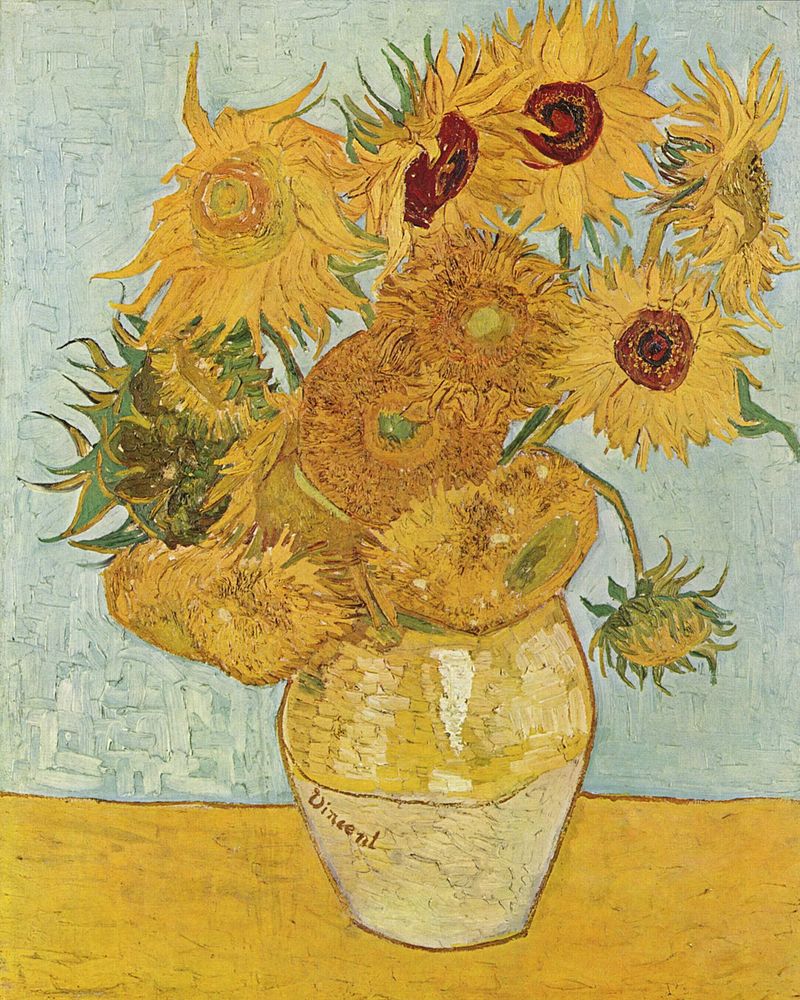 Vincent van Gogh „Słoneczniki”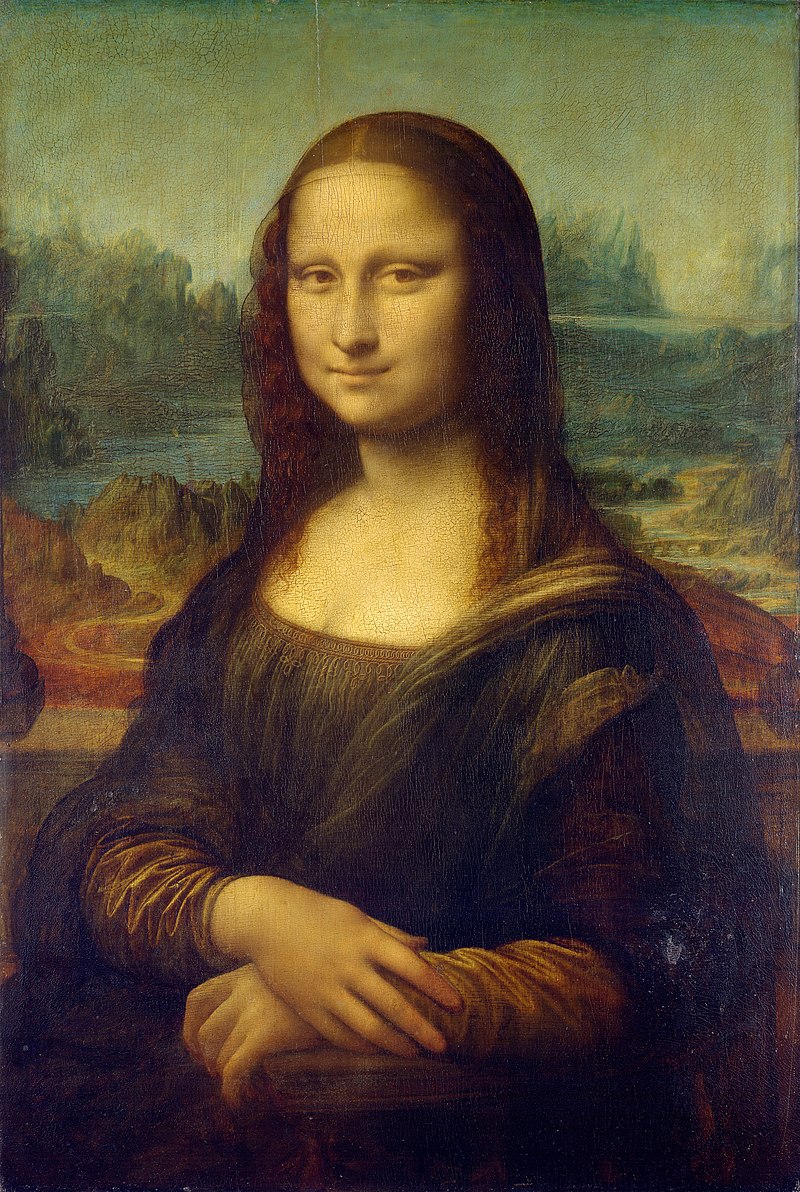 Leonardo da Vinci „Mona Lisa”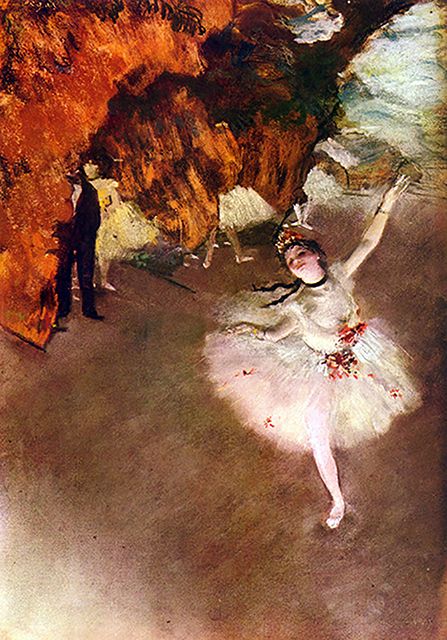 Edgar Degas – „Primabalerina” 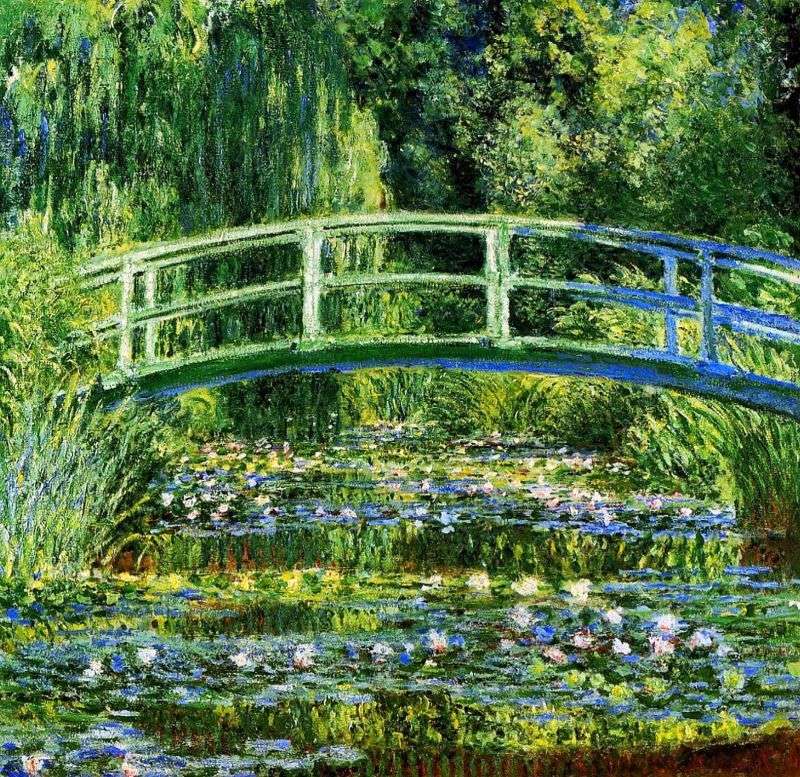 Claude Monet „Staw z nenufarami”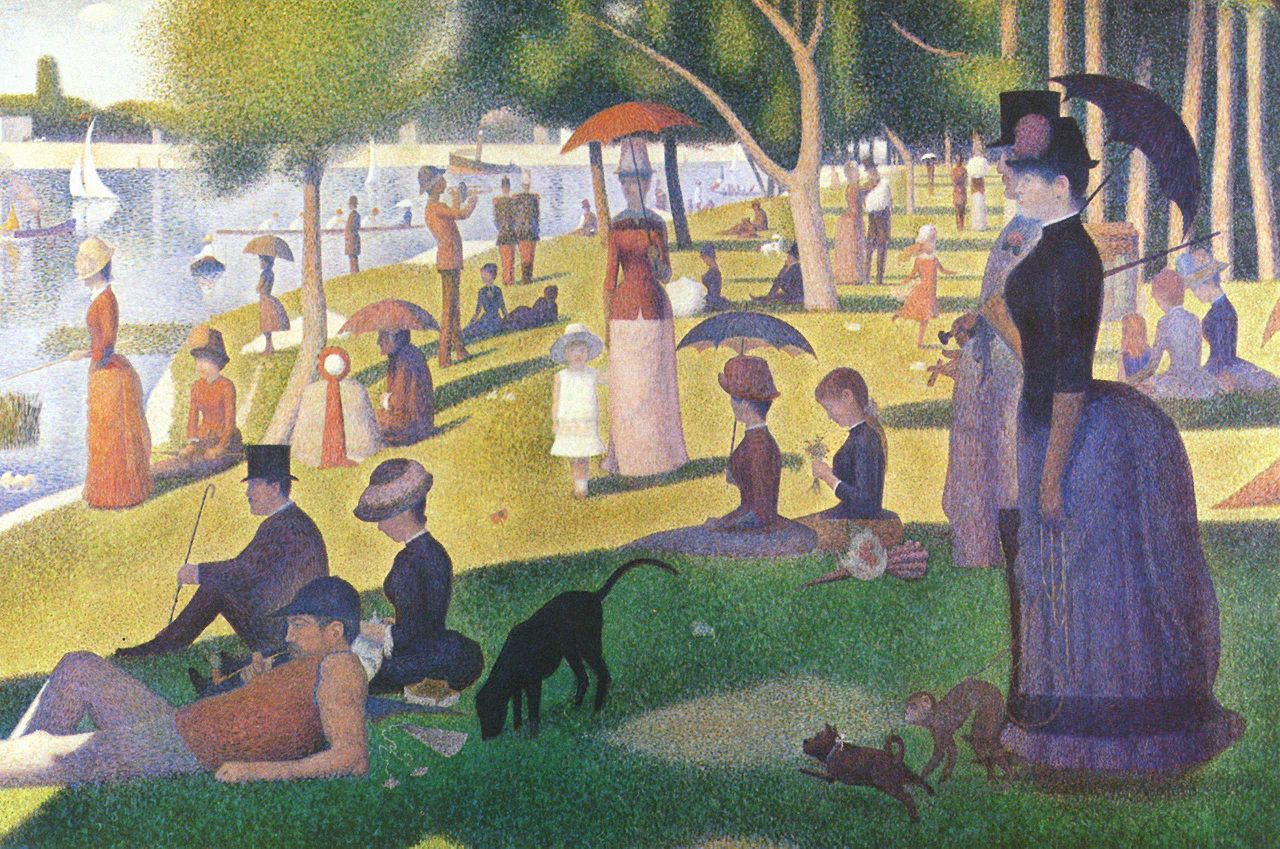 Georges Seurat – „Niedzielne popołudnie na wyspie Grande Jatte”